Objednáváme u Vás podle platných zákonných směrnic o odběru, dodávce zboží a službách, tyto dodávky:Razítko a podpis odběratele: …………………………………………Dodavatel prohlašuje, že:Razítko a podpis dodavatele: …………………………………………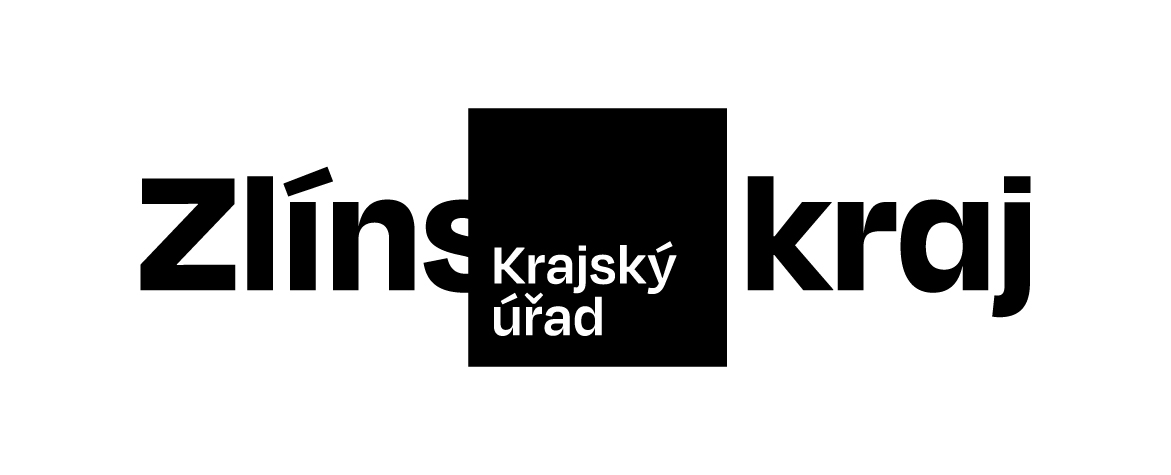 Objednávka č. OBJ/1698/2022/ŽPZEOdběratel:Zlínský krajZlínský krajZlínský krajOdbor ŽPZEOdbor ŽPZEOdbor ŽPZETř. Tomáše Bati 21Tř. Tomáše Bati 21Tř. Tomáše Bati 21761 90 Zlín761 90 Zlín761 90 ZlínIČO: 70891320, DIČ: CZ70891320IČO: 70891320, DIČ: CZ70891320IČO: 70891320, DIČ: CZ70891320Bankovní účet odběratele:2786182/08002786182/08002786182/0800Dodavatel:Martin ZelinaMartin ZelinaMartin ZelinaXXXXXXXXXXXX MíškoviceXXX MíškoviceXXX MíškoviceIČO: 65271963, DIČ: XXXIČO: 65271963, DIČ: XXXIČO: 65271963, DIČ: XXXBankovní účet dodavatele:XXXXXXXXXPředpokládaná cena včetně DPH:51 425,00 Kč51 425,00 Kč51 425,00 KčRealizace plánu péče o PP Kurovický lom -  obnova kapacity vodních ploch a odstranění terénních navýšení v okolí vodních ploch, pozvolné vysvahování pobřežní zóny, odvoz zeminy a její rozprostření na určeném místě v rámci lokality, celkem min. 58 m3.Realizace plánu péče o PP Kurovický lom -  obnova kapacity vodních ploch a odstranění terénních navýšení v okolí vodních ploch, pozvolné vysvahování pobřežní zóny, odvoz zeminy a její rozprostření na určeném místě v rámci lokality, celkem min. 58 m3.Realizace plánu péče o PP Kurovický lom -  obnova kapacity vodních ploch a odstranění terénních navýšení v okolí vodních ploch, pozvolné vysvahování pobřežní zóny, odvoz zeminy a její rozprostření na určeném místě v rámci lokality, celkem min. 58 m3.Realizace plánu péče o PP Kurovický lom -  obnova kapacity vodních ploch a odstranění terénních navýšení v okolí vodních ploch, pozvolné vysvahování pobřežní zóny, odvoz zeminy a její rozprostření na určeném místě v rámci lokality, celkem min. 58 m3.Dodání do: 10.12.2022Dodání do: 10.12.2022Dodání do: 10.12.2022Dodání do: 10.12.2022Dodání do: 10.12.2022Na daňovém dokladu (faktuře) uvádějte vždy následující:Na daňovém dokladu (faktuře) uvádějte vždy následující:Na daňovém dokladu (faktuře) uvádějte vždy následující:Na daňovém dokladu (faktuře) uvádějte vždy následující:Na daňovém dokladu (faktuře) uvádějte vždy následující:• číslo této objednávky• číslo této objednávky• číslo této objednávky• číslo této objednávky• číslo této objednávky• splatnost• splatnost21 dnůod data vystavení daňového dokladu (faktury)od data vystavení daňového dokladu (faktury)• naši objednávku, prosím, potvrďte razítkem, podpisem a přiložte k daňovému dokladu (faktuře)• naši objednávku, prosím, potvrďte razítkem, podpisem a přiložte k daňovému dokladu (faktuře)• naši objednávku, prosím, potvrďte razítkem, podpisem a přiložte k daňovému dokladu (faktuře)• naši objednávku, prosím, potvrďte razítkem, podpisem a přiložte k daňovému dokladu (faktuře)• naši objednávku, prosím, potvrďte razítkem, podpisem a přiložte k daňovému dokladu (faktuře)Daňové doklady (faktury), u kterých nebudou splněny shora popsané požadavky, budou dodavateli vráceny.Daňové doklady (faktury), u kterých nebudou splněny shora popsané požadavky, budou dodavateli vráceny.Daňové doklady (faktury), u kterých nebudou splněny shora popsané požadavky, budou dodavateli vráceny.Daňové doklady (faktury), u kterých nebudou splněny shora popsané požadavky, budou dodavateli vráceny.Daňové doklady (faktury), u kterých nebudou splněny shora popsané požadavky, budou dodavateli vráceny.Místo, datum:Místo, datum:Místo, datum:Místo, datum:Zlín, 15.11.2022Vystavil:Vystavil:Vystavil:Vystavil:Pavelčík Petr•nemá v úmyslu nezaplatit daň z přidané hodnoty u zdanitelného plnění podle této smlouvy (dále jen „daň“),•mu nejsou známy skutečnosti, nasvědčující tomu, že se dostane do postavení, kdy nemůže daň zaplatit a ani se ke dni podpisu této smlouvy v takovém postavení nenachází,•nezkrátí daň nebo nevyláká daňovou výhodu,•úplata za plnění dle smlouvy není odchylná od obvyklé ceny,•úplata za plnění dle smlouvy nebude poskytnuta zcela nebo zčásti bezhotovostním převodem na účet vedený poskytovatelem platebních služeb mimo tuzemsko,•nebude nespolehlivým plátcem,•bude mít u správce daně registrován bankovní účet používaný pro ekonomickou činnost,•souhlasí s tím, že pokud ke dni uskutečnění zdanitelného plnění nebo k okamžiku poskytnutí úplaty na plnění, bude o zhotoviteli/prodávajícím zveřejněna správcem daně skutečnost, že dodavatel/zhotovitel je nespolehlivým plátcem, uhradí Zlínský kraj daň z přidané hodnoty z přijatého zdanitelného plnění příslušnému správci daně,•souhlasí s tím, že pokud ke dni uskutečnění zdanitelného plnění nebo k okamžiku poskytnutí úplaty na plnění bude zjištěna nesrovnalost v registraci bankovního účtu dodavatele/zhotovitele určeného pro ekonomickou činnost správcem daně, uhradí Zlínský kraj daň z přidané hodnoty z přijatého zdanitelného plnění příslušnému správci daně.